Research Poster Project Objective: 1. Work individually or in teams to develop research posters about a topic of your choice. Your topic MUST be approved by your teacher before you begin.2. Research your topic. Find quality images and information for your topic. Complete the source tracking sheet as you go.3. Complete the Poster Planning Sheet and Poster Outline then HAND IT IN FOR APPROVAL.4. Once you have approval for your Planning Sheet, create a well designed informational poster that is free from errors. 5. Use Images and design to enhance the written informational content. Be sure that all images that you do not create yourself fall under Creative Commons licence. 6. Create a short survey to be completed BEFORE peers read your poster to gauge your audience’s background knowledge about your topic.7. Create a short survey to be completed AFTER peers read your poster to gauge your audience’s knowledge about your topic after reading your poster.Background Information: PSAs (Public Service Announcements) are messages in the public interest which are shown in the media. The purpose is to raise awareness of an issue, influencing attitudes or actions for the good. See sample PSA posters included in this assignment. PSA posters include: • A headline with a clearly stated positive message • A dominant image or set of related images • Important information about the topic • Persuasive elements that grab the viewer’s attention Your poster should follow these requirements: • Colour scheme chosen for visual impact • Attractive and easy to read • Neat and free of spelling and grammatical errors • Accurate information about your topic • Include a chart or graph about your topic if appropriateDon’t forget to make your surveys!Sample PSA Posters: Professional and student examples that show the amount of information expected for each grade range.C-/C/C+ level posters: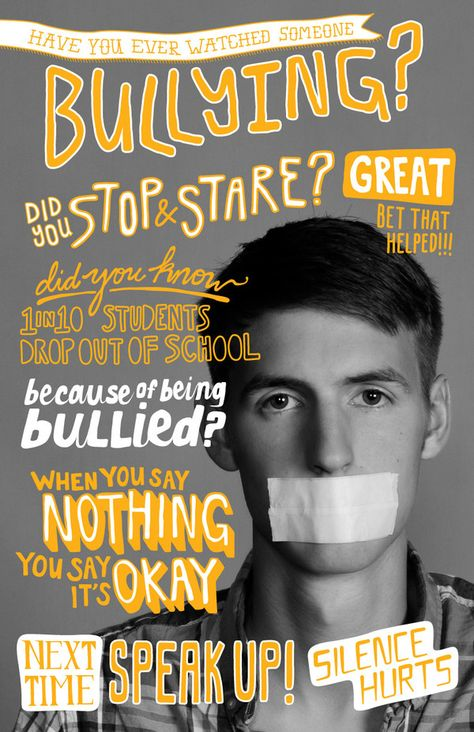 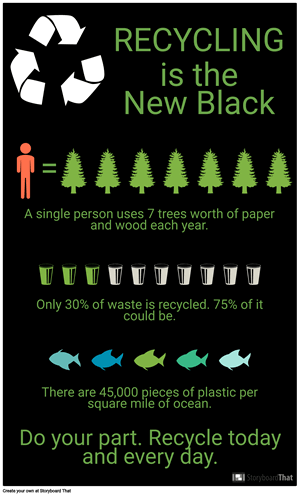 B level poster example: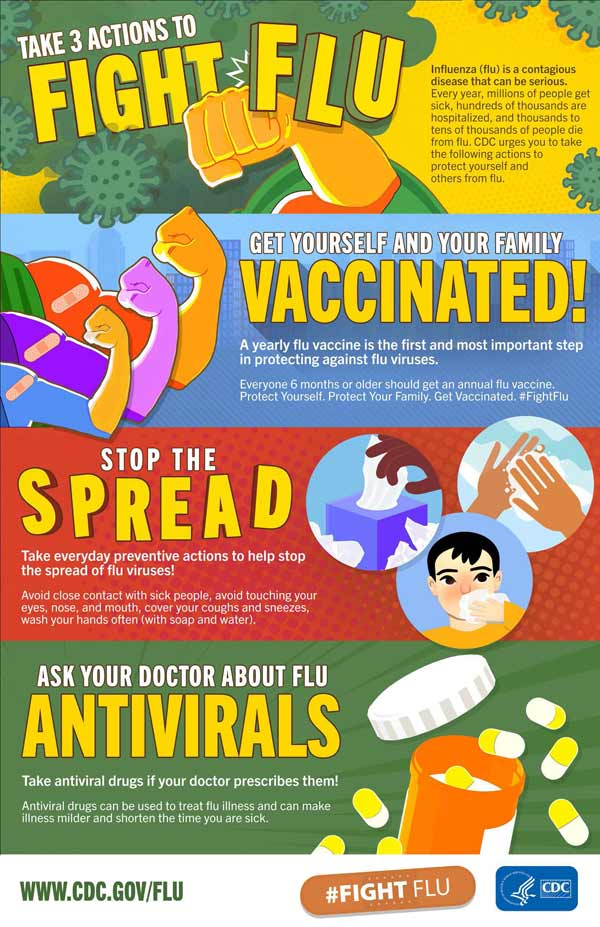 A level poster example: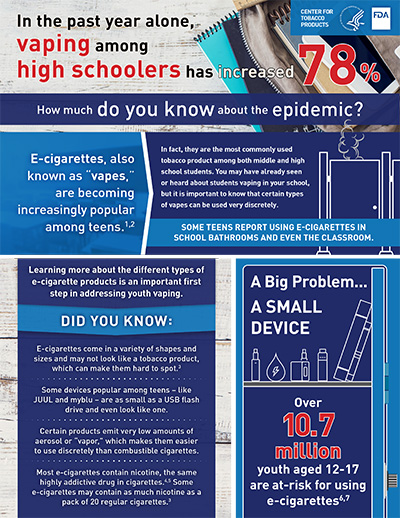 Source Tracking Sheet Use this sheet to keep track of the resources you access for the project. Book Author(s):_____________________________________________________________ Title of Book:___________________________________________________________ Publishing City:_________________________________________________________Publishing Company: ____________________________________________________Copyright Date: _______________________ Page number(s) used: _______________ Online Encyclopedia (Grolier Multimedia, Canadian Encyclopedia, Etc.) Author(s):_____________________________________________________________ Title of Section: ________________________________________________________ Title of Online Encyclopedia: ______________________________________________ Publishing Company: ____________________________________________________ Date of Publication: ______________________ Access Date: ____________________ Online Database Author(s):_____________________________________________________________ Title of Article: _________________________________________________________ Title of Newspaper/Magazine/Journal: ______________________________________ Date of Publication: _____________________ 		Page #'s: _________________ Volume#: ___________ 		Date of Access: ____________________________ Name of Online Service: _________________________________________________ URL (record to end of domain [.com/.ca/]): ___________________________________  Internet Web Site Author(s) (if available): ___________________________________________________ Title of Section of the Web Site: ____________________________________________ Title of the Whole Web Site: _______________________________________________ Date of Posting/ Updated/ Modified: _________________________________________ Access Date: ___________________________________________________________ URL (web address): ______________________________________________________ Internet Web Site Author(s) (if available): ___________________________________________________ Title of Section of the Web Site: ____________________________________________ Title of the Whole Web Site: _______________________________________________ Date of Posting/ Updated/ Modified: _________________________________________ Access Date: ___________________________________________________________ URL (web address): ______________________________________________________ Internet Web Site Author(s) (if available): ___________________________________________________ Title of Section of the Web Site: ____________________________________________ Title of the Whole Web Site: _______________________________________________ Date of Posting/ Updated/ Modified: _________________________________________ Access Date: ___________________________________________________________ URL (web address): ______________________________________________________ Internet Web Site Author(s) (if available): ___________________________________________________ Title of Section of the Web Site: ____________________________________________ Title of the Whole Web Site: _______________________________________________ Date of Posting/ Updated/ Modified: _________________________________________ Access Date: ___________________________________________________________ URL (web address): ______________________________________________________ Internet Web Site Author(s) (if available): ___________________________________________________ Title of Section of the Web Site: ____________________________________________ Title of the Whole Web Site: _______________________________________________ Date of Posting/ Updated/ Modified: _________________________________________ Access Date: ___________________________________________________________ URL (web address): ______________________________________________________ Internet Web Site Author(s) (if available): ___________________________________________________ Title of Section of the Web Site: ____________________________________________ Title of the Whole Web Site: _______________________________________________ Date of Posting/ Updated/ Modified: _________________________________________ Access Date: ___________________________________________________________ URL (web address): ______________________________________________________Poster Planning Sheet1. Issue or Topic:________________________________________________________________2. Your position (for persuasive/opinion):_____________________________________________3. Find 8 pieces of evidence or supporting details:4. Highlight your 3 strongest pieces of evidence or supporting details.5. Write a poster title or catch phrase based on your topic, position, and evidence: ____________________________________________________________________________________________________________________________________________________________6. Complete the Poster Outline on the following page.Poster OutlinePoster title or catch phrase________________________________________________________________________________________________________________________________________Point 1Topic/Point 1: _______________________________________________________________________________________________________________________________________________Supporting details or images________________________________________________________________________________________________________________________________________________________________________________________________________________________Point 2Topic/Point 2: _______________________________________________________________________________________________________________________________________________Supporting details or images________________________________________________________________________________________________________________________________________________________________________________________________________________________Point 3Topic/Point 3: _______________________________________________________________________________________________________________________________________________Supporting details or images________________________________________________________________________________________________________________________________________________________________________________________________________________________Page 1 of 2Research Poster Project Rubric Student: Poster Score			/32Notes:Page 2 of 2Research Poster Project Rubric Student: Research Score			/32Notes:Some material adapted from http://dev.definingus.org/wp-content/uploads/2019/04/Current-Events-PSA-Poster.pdfScore3 - 42 - 31 - 20 - 1CategoryExceeds ExpectationsMeets ExpectationsApproaching ExpectationsBelow ExpectationsPurposeThe Purpose of the poster is clearly accomplished.The purpose of the poster is mostly clear.The purpose of the poster is somewhat clear.The purpose of the poster is unclear.ImagesAll images add to the message.None of the images detract from the message.Some images may detract from the message OR insufficient images.The images are not well thought out, laid out, or are distracting.MechanicsThere are no grammatical/mechanical mistakes on the poster.There are few grammatical/mechanical mistakes on the poster.There are some grammatical/mechanical mistakes on the poster.There are multiple grammatical/mechanical mistakes on the poster.Layout and designPoster is of exceptional quality. Layout and design clearly communicate message in an appealing manner.Poster is of high quality. Layout and design clearly communicate message in a somewhat appealing manner.Layout and design are not well used to convey message and attract attention.Layout and design are not well used. Poster is of poor quality, is confusing, or disorganized.CreativityThe poster is highly original and creative.The poster is somewhat original and creative.The poster is somewhat original and creative.The poster is not original and creative.MessagingInformation and messaging are professional and clear.Information and messaging are well thought out and clear.Information and messaging are unprofessional but clear.Information and messaging are unclear.Initial SurveySurvey is professional, well thought out, and gathers relevant information. Survey is well thought out and gathers relevant information. Survey is somewhat well thought out and gathers some useful information.Survey is not useful or not appropriate.Final SurveySurvey is professional, well thought out, and gathers relevant information. Survey is well thought out and gathers relevant information. Survey is somewhat well thought out and gathers some useful information.Survey is not useful or not appropriate.Score6 - 84 - 62 - 40 - 2CategoryExceeds ExpectationsMeets ExpectationsApproaching ExpectationsBelow ExpectationsResearchTopic has been thoroughly researched using high-quality sources.Topic has been well researched using quality sources.Topic has been minimally researched or uses low-quality sources.Topic has not been well researched or does not use quality sources.CitationsProper citations used for every source.Proper citations used for almost every source.Proper citations used for some sources or sources improperly cited.Attempt was made to cite some sources.Quality of informationTopic has been thoroughly explained using high-quality, relevant information.Topic has been well explained using quality, relevant information sources.Topic has been minimally explained or uses low-quality or irrelevant information.Topic has not been well explained, includes irrelevant information, or does not use quality information.Quantity of informationTopic has been thoroughly explained using just the right amount of relevant information.Topic has been well explained using a reasonable amount of quality, relevant information sources.Topic has been minimally explained or over-explained.Amount of information is overwhelming or insufficient.